Предметные (межпредметные, цикловые, межцикловые) декады (недели, месячники) — далее Декады — проводятся ежегодно, 1 раз в год согласно Плану работы техникума.Настоящие рекомендации разработаны в соответствии с локальной нормативной базой ГБПОУ МО «Наро-Фоминский техникум», устанавливают общие требования к проведению Декад и предназначены для непосредственного применения в образовательном процессе.Декада – одна из форм работы предметной (цикловой) комиссии, отражающая целенаправленную, коллективную и (или) индивидуальную, практическую деятельность преподавателей и мастеров производственного обучения, нацеленную на повышение качества обучения, формирования общих и профессиональных компетенций обучающихся и устойчивого интереса к изучению дисциплин (междисциплинарных комплексов).Задачами Декады являются:совершенствование профессионального мастерства педагогических работников через подготовку, организацию и проведение открытых уроков и внеурочных мероприятий;выявление обучающихся, обладающих творческими способностями, стремящихся к углубленному изучению определенной учебной дисциплины, профессионального модуля или образовательной области, побуждение к систематическому самостоятельному изучению материала по образовательной программе;формирование устойчивого интереса к выбранной профессии, прочное закрепление знаний и умений, полученных в процессе обучения, воспитание стремления к достижению более высоких результатов, вовлечение обучающихся в самостоятельную творческую деятельностьразвитие ассоциативного, образного мышления, любознательности, воображения, предвидения, смелости в выдвижении гипотез, умения принимать нестандартные решения, формирование и развитие у обучающихся коммуникативных и профессиональных компетенций;воспитание культуры поведения в обществе; укрепление содружества между педагогами и обучающимися;формирование банка педагогических технологий для развития обучающихся в области науки, техники, художественного и технического творчества.Организация и порядок проведения Декады.Организатором Декады являются предметные (цикловые) комиссии техникума.План подготовки и проведения Декады, методические разработки занятий и внеурочных мероприятий рассматриваются на заседании ПЦК и утверждаются Приказом директора техникума не позднее, чем за неделю до начала ее проведения. Все проводимые в рамках Декады мероприятия считаются открытыми.Для проведения декады создается организационные комитет (инициативная группа), состоящий из членов ПЦК специальности или дисциплины (МДК), по которой проводится. Состав организационного комитета (инициативной группы) утверждается Заместителем директора по УПР, заместителем директора по УР техникума в зависимости от направления.Участниками Декады могут являться:преподаватели, преподающие дисциплину, МДК или группу дисциплин образовательной области, по которым проводится Декада;обучающиеся техникума, изучающие дисциплину, МДК или образовательную область, по которым проводится предметная Декада;потенциальные абитуриенты техникума, владеющие дисциплиной или образовательной областью, по которым проводится предметная Декада (в рамках профессиональной ориентации школьников) и в дальнейшем заинтересованные в поступлении в техникум, обучающиеся других образовательных организаций СПО (в рамках сетевого взаимодействия);к участию в мероприятиях в рамках Декады возможно (а в некоторых случаях желаемо) привлечение сотрудников техникума, не являющихся участниками ПЦК (специалистов, библиотекаря, сотрудников воспитательной службы и т.д.)План проведения Декады.План проведения Декады включает цель, задачи, наименование, дату, время и место проведения мероприятий, участников, ответственных за проведение мероприятия лиц, процедуру подведения итогов и проведение награждений (при необходимости) (приложение№1)План проведения Декады должен быть конкретным и оформлен с указанием ответственных лиц, мест проведения и точных дат.План проведения Декады публикуется на сайте техникума и(или) информационном стенде не позднее, чем за один день до ее проведения.В рамках  Декады могут проводиться:презентация УМК, учебно-методической литературы, электронных образовательных ресурсов (ЭОР), контрольно-оценочных средств (КОС) дисциплины, модуля, портфолио преподавателя, научно-исследовательских работ преподавателей;открытые практические и теоретические занятия с использованием нетрадиционных методик и технологий, в том числе интегрированные уроки, внеклассные мероприятия;обобщение опыта работы преподавателей по технологиям обучения, частным методикам;научно-практические семинары, конференции,«круглые столы», мастер-классы;выставка научно-методической работы преподавателей ЦМК в методкабинете в период проведения Декадывыставка учебно-исследовательских работ обучающихся (рефератов, курсовых, проектов, газет, портфолио и т.д.);тематические олимпиады, интеллектуальные конкурсы, викторины, игры, турниры, КВН, круглые стол, заседания кружков, профессиональные конкурсы, живые газеты, устные журналы, театрализованные представления и т.д.;научно-практические семинары, конференции с обучающимися с приглашением работодателей, преподавателей высших учебных заведений;экскурсии субботники, экологические акции, демонстрация видеофильмов, посещение музеев и т.д.другие формы образовательной, воспитательной и научно-исследовательской деятельностиПроведение Декады должно сопровождаться разнообразной наглядной информацией, располагаемой на информационном стенде и (или) на сайте техникума. Направленность всех проводимых мероприятий должна соответствовать цели, задачам и общей направленности Декады.Во время проведения Декады, составляется Протокол (приложение 2).Каждый педагог, принимающий участие в организации и проведении декады должен провести не менее одного урока и внеурочного мероприятия. Проведение внеурочных мероприятий возможно в составе творческой группыПодведение итогов ДекадыПодведение итогов Декады осуществляется инициативной группой. По итогам Декады победители соревновательных мероприятий и наиболее активные участники Декады (как педагоги, так и обучающиеся) награждаются грамотами и сертификатами участника. По итогам Декады могут быть объявлены благодарности и использованы различные формы поощрения преподавателей по представлению председателя ПЦК и руководителя корпуса.По окончании Декады на заседании ПЦК проводится анализ проведенных мероприятий (приложение 3). После окончания Декады не позднее, чем через 1 неделю председателем ПЦК в методический кабинет сдаются следующие документы:план Декады;тексты заданий для проведения предметных олимпиад и протоколы с их результатами;планы или сценарии открытых мероприятий;положения о конкурсах и олимпиадах;анализ итогов Декады и отчет по итогам Декады;справку с указанием Ф.И.О. педагогических работников для поощренияфото отчет в электронном виде.На основании отчета и справки, заместителя директора по УПР, заместителя директора по УР и руководителя корпусом готовят проект приказа с результатами Декады.Методический совет техникума выносит решение о качестве проведенных мероприятий, заслушивая отчет председателя ПЦК на заседании Методического совета. При проведении итогов работы ПЦК за год, в том числе учитывается качество проведенной недели (декады).Составила  методист		Сенькова Л.В.Приложение№1к методическим рекомендациям педагогическим работникам ГБПОУ МО «Наро-Фоминский техникум» по проведению предметных (межпредметных, цикловых, межцикловых)декад(недель, месячников).План проведения предметной (межпредметной, цикловой, межцикловой) декады (недели, месячника).	20	– 	20	 (период проведения)Цели и задачи.Участники, место и время проведения мероприятий.Подведение итогов, награждение.ПРОТОКОЛ № 	Приложение№2кметодическим рекомендациям педагогическим работникам ГБПОУ МО «Наро-Фоминский техникум» по проведению предметных (межпредметных, цикловых, межцикловых)декад(недель, месячников).Проведения конкурса, олимпиады, викторины (и т.д.)(наименование)от«	»	20	г.Цели и условия (методика проведения) конкурса, олимпиады, викториныУчастники конкурса, олимпиады, викторины:Состав жюриКоординатор, ведущийРезультаты конкурса, олимпиады, викториныЧлены жюри:		/И.О.Фамилия/	/И.О.Фамилия	/И.О.Фамилия/Приложение№3кметодическим рекомендациям педагогическим работникам ГБПОУ МО «Наро-Фоминский техникум» по проведению предметных (межпредметных, цикловых, межцикловых) декад (недель,месячников).Отчет председателя предметной (цикловой)комиссииопроведениипредметной(межпредметной,цикловой,межцикловой)декады(недели, месячника).Всего педагогов в составе ПЦК 		 Приняли участие в Декаде.	 Всего проведено мероприятий.		 В том числе: (перечислить):Не проведены из запланированных:Ф.И.О. педагога, мероприятие, причина 2.…Сведения о педагогических работниках, принявших участие в декаде:Наиболее интересные (содержательные, необычные и т.д) мероприятия подготовлены следующими педагогическими работниками:1.Ф.И.О.педагога,мероприятие,формапроведения,особенности 2.…Дата:председатель ПЦК	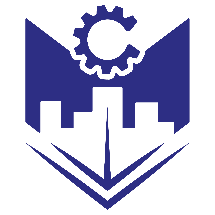 Государственное бюджетное профессиональное образовательное учреждение Московской области   «Наро-Фоминский техникум»Методические рекомендации по проведению декад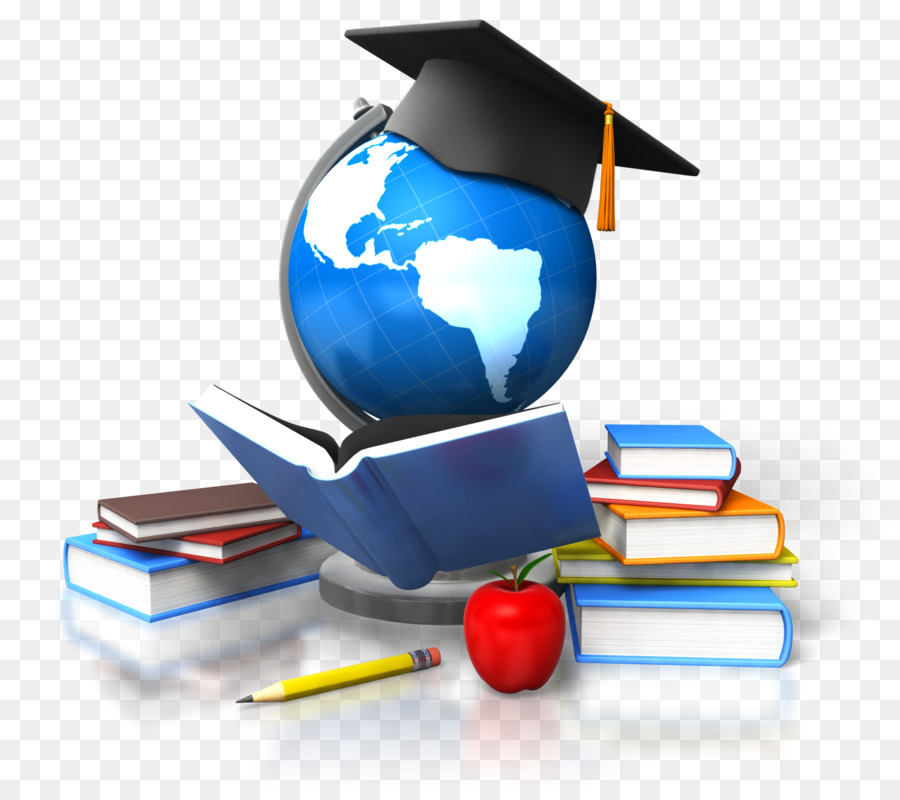 г. Наро-Фоминск, 2021г.Рассмотрен и принятна заседании предметной(цикловой) комиссии		20	г. протокол №	Председатель ПЦК 	Утверждено приказом Зам.директора_______________/_________________/№	от 	№п/пНаименованиемероприятияДата, время иместоУчастникиОтветственныеза проведение№№Ф.И.О.МероприятиеСпособы реализации, особенности проведения,практический результат